Videoüberwachung – MusterpiktogrammDatenverarbeitungen durch Videoüberwachungen fallen unter die Datenschutzgesetzgebung. Demnach ist auch über die Datenverarbeitung nach Art. 13 DSGVO zu informieren. Die einfachste Möglichkeit ist das Anbringen von Piktogrammen. Damit diese den gesetzlichen Erfordernissen genügen, stellen wir folgend zwei Muster zur Verfügung.Es kann jenes genutzt werden, bei dem ein Verweis auf eine Internetseite aufgenommen wird (Version 1) oder bei dem die Rechte der Betroffenen auf dem Piktogramm aufgeführt werden (Version 2). Bei ersterem ist zu beachten, dass die Videoüberwachung auch thematisch in die Datenschutzerklärung aufgenommen wird. Grafisch wie auch farblich kann das Piktogramm an eigene Verhältnisse (wie z.B. Corporate Identity) angepasst werden. Wichtig ist jedoch, dass es vor dem Betreten des überwachten Bereichs erkennbar wie auch lesbar ist. (Eine Anbringung auf Fusshöhe ist demnach nicht zulässig.)Alle gelb-markierten Felder müssen angepasst und ergänzt werden. Bei Unklarheiten und Fragen helfen wir gerne weiter.Version 1Version 2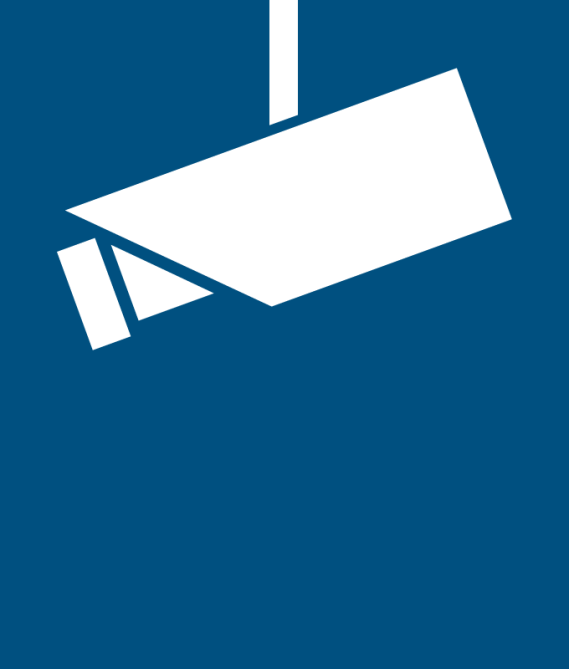 Verantwortlicher: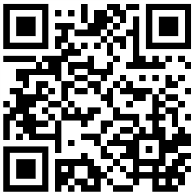 Name des VerantwortlichenMusterweg 0815 | FL-9490 VaduzT +423 000 00 00Kontakt DSB: xxxRechtsgrundlage: Art. 6 Abs. 1 Bst. f DSGVOZweck: xxx; Speicherdauer: xxxInformationen, u.a. zu Ihren Rechten gemäss Art. 12 bis 23 DSGVO: Wo erhalten die Betroffenen Informationen? Hier den Link zur Datenschutzerklärung einfügen!Verantwortlicher:Name des VerantwortlichenMusterweg 0815 | FL-9490 VaduzT +423 000 00 00Kontakt DSB: xxxRechtsgrundlage: Art. 6 Abs. 1 Bst. f DSGVOZweck: xxxSpeicherdauer: xxxInformationen, u.a. zu Ihren Rechten gemäss Art. 12 bis 23 DSGVO:Recht auf Auskunft (Art. 15 DSGVO), Berichtigung (Art. 16 DSGVO), Löschung (Art. 17 DSGVO) oder auf Einschränkung (Art. 18 DSGVO) sowie auf Widerspruch (Art. 21 DSGVO). Sie haben zudem das Recht auf Beschwerde bei einer Aufsichtsbehörde für den Datenschutz (Art. 77 DSGVO).Ausführliche Informationen zu Ihren Rechten sowie einen Ausdruck dieser Informationen erhalten Sie auf Anfrage unter oben genannter Adresse des Verantwortlichen. 